       社團法人中華基督教基層宣教訓練促進會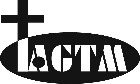 Alliance For Grassroots Training Ministry親愛的基宣朋友： 平安！感謝您的支持與關心基宣事工，為了讓您奉獻更方便，我們已申請信用卡與郵局自動轉帳服務，如果您同意以信用卡或郵局轉帳方式為我們奉獻，煩請填妥下列授權書資料後交給我們同工或寄回或傳真 03-325-7082，我們將在每月辦理請款後並寄上奉獻收據。奉獻者姓名：                      所屬教會：                                  通訊地址：                                                                     行動電話：                           E-mail：                                  奉獻方式：□信用卡(請填寫下方信用卡奉獻授權書)  □郵局轉帳(戶名：中華基督教基層宣教訓練促進會；劃撥帳號：19690882)我願意：  □一次奉獻新台幣             元 □按月奉獻新台幣                元□經常費         元 □購置校舍奉獻         元 □學院贊助人         元授權期間：自          年          月 至           年          月 止收據寄發：□免開收據  □要開收據(□按月收據  □年度收據)……………………………………….…….請務必確實填寫下列表格…………………………………………………..～信用卡奉獻授權書～信 用 卡 別：□VISA  □MASTER  □JCB信 用 卡 號：                                                                發 卡 銀 行：                                 末 3 碼：                      信用卡有效期限：          /           (請對照信用卡填寫)簽          名：                               (請與信用卡簽名同字樣)授權碼：                 (本欄免填) 單位代碼：                 (本欄免填)聯絡同工：黃姊妹  電話：(03)270-1551  傳真：(03)325-7082 聯絡地址：330023 桃園市桃園區大有路 487 號 11 樓之一